        Building Permit Application 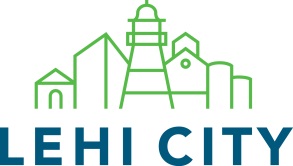          153 North 100 East          Lehi, Utah 84043          385-201-1035The undersigned acknowledges that a utility account will be opened in the name of the above contractor at the time the permanent power meter is set and said contractor will be responsible for services at the above service address from that time until the account is terminatedApplicant Signature _______________________________________________________________________________________                                                                                                                                              For Office Only                                                                                                                                                                           Applicant Phone / Cell #EmailApplicant AddressCity/ZipJobsite AddressCity/Zip              Lehi/84043NOI#     SubdivisionLot #Serial #General Contractor/AddressPhone/Cell #License #Electrical Contractor/AddressPhone/Cell #License #Plumbing Contractor/AddressPhone/Cell #License #Mechanical Contractor/AddressPhone/Cell #License #Architect/Engineer/AddressPhone/Cell #Email                                                                                                                                                                                                                    Lot Size Sq. Feet      COMMERCIAL                   SINGLE FAMILY         ADDITION           SHED/SHOP                 REMODEL $_____________     RESIDENTIAL                  MULTI                        GARAGE             MECHCANICAL        DEMOLITION                        Amps Service                                                     BASEMENT                  SIGN                    TENANT FINISH         OTHER_________________                                                                                                                                                                                                                                                                                    Lot Size Sq. Feet      COMMERCIAL                   SINGLE FAMILY         ADDITION           SHED/SHOP                 REMODEL $_____________     RESIDENTIAL                  MULTI                        GARAGE             MECHCANICAL        DEMOLITION                        Amps Service                                                     BASEMENT                  SIGN                    TENANT FINISH         OTHER_________________                                                                                                                                                                                                                                                                                    Lot Size Sq. Feet      COMMERCIAL                   SINGLE FAMILY         ADDITION           SHED/SHOP                 REMODEL $_____________     RESIDENTIAL                  MULTI                        GARAGE             MECHCANICAL        DEMOLITION                        Amps Service                                                     BASEMENT                  SIGN                    TENANT FINISH         OTHER_________________                                                                                                                                                                   Building Inspectors Signature: ____________________Date: _______________ Zone____________________